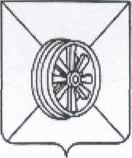 14.12.2017г.                                         г. Грязи                                          № 1398О внесении изменений в постановление администрации Грязинского муниципального района от 29.01.2014г. №233 «Об утверждении Положения о порядке использования бюджетных ассигнований резервного фонда администрацииГрязинского муниципального района»	Руководствуясь Бюджетным Кодексом Российской Федерации Уставом Грязинского муниципального района Липецкой области Российской Федерации, администрация Грязинского муниципального районаПОСТАНОВЛЯЕТ:          1. Внести в постановление администрации Грязинского муниципального района от 29.01.2014г. №233 «Об утверждении Положения о порядке использования бюджетных ассигнований резервного фонда администрации Грязинского муниципального района» следующие изменение:В приложении: в пятом абзаце пункта 3 слова «5000» заменить на «10000». 2. Настоящее постановление вступает в силу с 01 января 2018 года и подлежит официальному опубликованию.                       3. Контроль за исполнением настоящего постановления возложить на заместителя главы администрации Грязинского муниципального района В.В. Попова.Глава администрации Грязинского муниципального района  	   		                    В.Т. РощупкинМуратова2 24 30    ПОСТАНОВЛЕНИЕ АДМИНИСТРАЦИИ ГРЯЗИНСКОГО МУНИЦИПАЛЬНОГО РАЙОНА ЛИПЕЦКОЙ ОБЛАСТИ